Edital nº 007/2021 CPPA/PRG//UFPBANEXO IPROLICEN 2021 - FICHA DE INSCRIÇÃO DE PROJETOOBS.: A FICHA DE INSCRIÇÃO DEVE SER DIGITADADADOS PESSOAIS DO(A) PROFESSOR(A) COORDENADOR(A) DO PROJETONome completo:Endereço para correspondência:Telefone Residencial:Celular:E-mail:DADOS PROFISSIONAISMatrícula:__________ Campus:___ Centro:__________Departamento: __________Curso(s) em que leciona:Programa(s) Acadêmico de que participa:Participação no Prolicen 2019: Sim _______ Não________Título do Projeto Prolicen 2021:Justificativa para a continuidade do projeto (apenas para projetos desenvolvidosem 2019):PROJETO PROLICEN 2021:Título do projeto:Resumo do projeto:Palavras-chave:Professore(a)s envolvido(a)s:Coordenador(a) do projeto:Professor(a) colaborador(a):Centro(s):Departamento(s):Cursos:Local e Data: ________________________________________________________________Assinatura da Chefia Departamental (dos Departamentos envolvidos): ______________________________________________________________________________________________Assinatura do(a) Coordenador(a) do Projeto: _______________________________________Edital nº 007/2021 CPPA/PRG//UFPBANEXO IIPROLICEN 2021 - FICHA DE INSCRIÇÃO DO(A) BOLSISTA E/OU VOLUNTÁRIO(A)OBS.: A FICHA DE INSCRIÇÃO DEVE SER DIGITADATÍTULO DO PROJETO: ___________________________________________________________ALUNO(A): _______________________________________________________________________VÍNCULO: BOLSISTA: ____________________________ VOLUNTÁRIO(A): ________________MATRÍCULA:______________________________________________________________________CURSO:___________________________________________________________________________CENTRO: _________________________________________________________________________DADOS PESSOAIS DO ALUNOCPF:			      RG/ÓRGÃO EXPEDIDOR:BANCO:			     AGÊNCIA:   CONTA CORRENTE: TELEFONE RESIDENCIAL:CELULAR: 		OUTRO TELEFONE PARA CONTATO:E-MAIL: COORDENADOR DO PROJETO/SIAPE:____________________________________________E-MAIL/TELEFONE DO COORDENADOR: ___________________________________________Data:Assinatura do aluno:Assinatura do Coordenador do Projeto: Assinatura do(a) Coordenador(a) do ProjetoUNIVERSIDADE FEDERAL DA PARAÍBAPRÓ-REITORIA DE GRADUAÇÃOANEXO IIIPROLICEN 2021 - FICHA DE AVALIAÇÃO DE PROJETOSI. IDENTIFICAÇÃOSituação do Projeto:( ) Renovação ( ) NovoTítulo do Projeto:______________________________________________________________________________________________________________________________________________________Origem do Projeto:Campus: ________________________________________________Centro(s): _______________________________________________Departamento(s): _________________________________________Abrangência do Projeto:Centro(s) envolvidos: ______________________________________Departamento(s) envolvidos: ________________________________II. PARTICIPANTES DO PROJETOTotal de professores(as) envolvidos(as): ______Professor(a) Coordenador(a):_____________________________________________________________Professores(as) Colaboradores(as):_____________________________________________________________III. ANÁLISE DO PROJETO PROLICEN 2021Parecer final dos avaliadores:____________________________________________________________________________________________________________________________________________________________________Nome e assinatura dos avaliadores:1. ________________________________________________________________________________2. ________________________________________________________________________________Parecer Final da CPPA/PRG: ____________________________________________________________________________________________________________________________________________________________________João Pessoa, ___ de __________ de 2021.____________________________________________________Prof. Luzia Góes CamboimCoordenadora da CPPA/PRG/UFPBEdital nº 007/2021 CPPA/PRG//UFPBANEXO VPROLICEN 2021INTERPOSIÇÃO DE RECURSOEu, (Digitar nome)________________________________________________, SIAPE nº (Digitar SIAPE) _______________________, candidato(a) ao  presente Edital para projetos no âmbito do Prolicen 2021, apresento recurso contra o resultado do processo seletivo, aberto pelo Edital nº 007/2021 CPPA/PRG//UFPB. Para fundamentar essa contestação, apresento a justificativa a seguir e envio os seguintes documento anexados, para que seja realizada a revisão que se faça necessária. ________________________________________________________________________________________________________________________________________________________________________________________________________________________________________________________________________________________________________________________________________________________________________________________________________________________________________________________________________________________________________________________________________________________________________________________________________________________________________________________________João Pessoa, _______de ____________________de 20____. _________________________________________________Assinatura do professor(a)UNIVERSIDADE FEDERAL DA PARAÍBA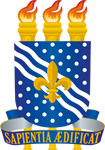 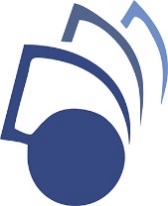 PRÓ-REITORIA DE GRADUAÇÃOCOORDENAÇÃO DE PROGRAMAS E PROJETOS ACADÊMICOSPROGRAMA DE APOIO ÀS LICENCIATURAS - PROLICENANEXO VI – PROLICEN 2021CONTRATO DE ALUNO(A) BOLSISTA DO PROLICEN – ALUNO(A) REMUNERADO(A)Matrícula: XXXXXXXX, Nome do(a) aluno(a) NOME DO(A) ESTUDANTE. A Universidade Federal da Paraíba, doravante denominada UFPB, neste ato representada pela Pró-Reitoria de Graduação - PRG, através da Coordenação de Programas e Projetos Acadêmicos CPPA, e «nome do discente», CPF «cpf», aluno(a) regular do curso de «nome do curso», com vínculo de Aluno(a) Bolsista, celebram o presente contrato de acordo com as cláusulas seguintes: CLÁUSULA PRIMEIRA: Constitui objeto do presente contrato as atividades acadêmicas de aluno(a)s da UFPB no âmbito do Programa de Apoio às Licenciaturas (PROLICEN), sem qualquer vínculo empregatício com a UFPB. CLÁUSULA SEGUNDA: - A UFPB atribui a(o) referido(a) aluno(a), a função de Aluno(a) Bolsista do Projeto de Ensino intitulado «nome do projeto», do «Centro de Ensino - Nome do Departamento», sob a coordenação do(a) Professor(a) «nome do(a) professor(a)»,  segundo o estabelecido na Resolução 04/2020/CONSEPE/UFPB, no Edital CPPA/PRG/UFPB Nº 007/2021.  CLÁUSULA TERCEIRA: A função de Aluno(a) Bolsista, de que trata a Cláusula Segunda, será exercida em regime de 20 (vinte) horas semanais de atividades efetivas, no horário que for estabelecido pelo(a) respectivo(a) Coordenador(a) do Projeto, sem qualquer vínculo empregatício com a UFPB. Parágrafo Único – O(A) Aluno(a) Bolsista, enquanto no exercício das atividades do projeto, fará jus a, até, oito parcelas mensais de bolsa, no valor de R$ 400,00 (quatrocentos reais) cada. CLÁUSULA QUARTA: A bolsa do Prolicen, referida no Parágrafo Único desse edital, será paga a(o) Aluno(a) Bolsista com recursos do Orçamento da UFPB, mediante comprovação de frequência feita por seu(sua) orientador(a), durante a vigência do presente Contrato. CLÁUSULA QUINTA: - As atribuições do(a) Aluno(a) Bolsista de que trata o presente Contrato serão controladas e fiscalizadas pela Pró- Reitoria de Graduação, através da Coordenação de Programas e Projetos Acadêmicos (CPPA), auxiliada pelo(a) Coordenador(a) do Projeto de Ensino acima qualificado(a), importando em rescisão automática desse contrato no caso do não cumprimento, por parte do(a) Aluno(a) Bolsista, das obrigações estabelecidas no Edital nº 007/2021 CPPA/PRG/UFPB. CLÁUSULA SEXTA: O(A) Aluno(a) Bolsista(a), desde que tenha participado, no período especificado de, pelo menos, 75% da carga horária das atividades a ele(a) atribuídas, fará jus a certificado, quando da apresentação de Relatório Final, conforme calendário estipulado pela CPPA/PRG/UFPB. CLÁUSULA SÉTIMA: O presente contrato terá vigência de Maio de 2021 a Dezembro de 2021, sendo o período de 8 meses de efetivo exercício de atividades acadêmicas no Projeto, definido de acordo com o calendário acadêmico da UFPB, aprovado pelo CONSEPE. CLÁUSULA OITAVA: O(A) Aluno(a) Bolsista «nome do(a) discente» declara não ter bolsa de estudos de qualquer outro programa mantido pela UFPB, de Ensino, Pesquisa ou Extensão, e declara, ainda, conhecer o conteúdo da Resolução 04/20 do CONSEPE/UFPB, do Edital nº 007/2021 CPPA/PRG/UFPB e do Projeto de Ensino/Plano de Atividades ao qual se vincula. CLÁUSULA NONA: As partes elegem o foro da Seção Judiciária da Paraíba para dirimir quaisquer dúvidas ou litígios decorrentes desse Contrato. E, por estarem de acordo, lavrou-se o presente instrumento que vai assinado pelas partes interessadas.João Pessoa, ___/___/2021.___________________      ________________________      _______________________          «Nome »                                «Nome » Coordenador(a)                 «Nome » Coordenador(a) Aluno(a) Bolsista                            do Projeto                                     da CPPA/PRG/UFPB UNIVERSIDADE FEDERAL DA PARAÍBAPRÓ-REITORIA DE GRADUAÇÃOCOORDENAÇÃO DE PROGRAMAS E PROJETOS ACADÊMICOSPROGRAMA DE APOIO ÀS LICENCIATURAS - PROLICENANEXO VII – PROLICEN 2021TERMO DE ADESÃO DE ALUNO VOLUNTÁRIO AO PROLICEN – ALUNO(A) NÃO REMUNERADO(A)Matrícula: XXXXXXXX, Nome do(a) aluno(a) NOME DO(A) ESTUDANTE. A Universidade Federal da Paraíba, doravante denominada UFPB, neste ato representada pela Pró-Reitoria de Graduação - PRG, através da Coordenação de Programas e Projetos Acadêmicos CPPA, e «nome do(a) discente», CPF «cpf», aluno(a) regular do curso de «nome do curso», doravante denominado Aluno(a) Voluntário (não remunerado), celebram o presente Termo de Adesão com as cláusulas seguintes: CLÁUSULA PRIMEIRA: Constitui objeto do presente Termo de Adesão as atividades acadêmicas de aluno(a)s da UFPB no âmbito do Programa de Apoio às Licenciaturas (PROLICEN), sem qualquer vínculo de natureza empregatícia, trabalhista ou previdenciária com a UFPB. CLÁUSULA SEGUNDA: A UFPB atribui a(o) referido(a) aluno(a), a função de Aluno(a) Voluntário(a) do Projeto de Ensino intitulado «nome do projeto», do «Centro de Ensino - Nome do Departamento», sob a coordenação do(a) Professor(a) «nome do(a) professor(a)»,  segundo o estabelecido na Resolução 04/2020/CONSEPE/UFPB, no Edital CPPA/PRG/UFPB Nº 007/2021.  CLÁUSULA TERCEIRA: A função de Aluno(a) Voluntário(a), de que trata a Cláusula Segunda, será exercida em regime de 20 (vinte) horas semanais de atividades efetivas, no horário que for estabelecido pelo(a) respectivo(a) Coordenador(a) do Projeto, sem qualquer vínculo empregatício com a UFPB. CLÁUSULA QUARTA: As atribuições do(a) Aluno(a) Voluntário(a) de que trata o presente Termo de Adesão serão controladas e fiscalizadas pela Pró- Reitoria de Graduação, através da Coordenação de Programas e Projetos Acadêmicos (CPPA), auxiliada pelo(a) Coordenador(a) do Projeto de Ensino acima qualificado(a), importando em rescisão automática desse Termo de Adesão no caso do não cumprimento, por parte do(a) Aluno(a) Bolsista, das obrigações estabelecidas no Edital nº 007/2021 CPPA/PRG/UFPB. CLÁUSULA QUINTA: O(A) Aluno(a) Voluntário(a), desde que tenha participado, no período especificado de, pelo menos, 75% da carga horária das atividades a ele(a) atribuídas, fará jus a certificado, quando da apresentação de Relatório Final, conforme calendário estipulado pela CPPA/PRG/UFPB. CLÁUSULA SEXTA: O presente Termo de Adesão terá vigência Maio de 2021 a Dezembro de 2021, sendo o período de 8 meses de efetivo exercício de atividades acadêmicas no Projeto, definido de acordo com o calendário acadêmico da UFPB, aprovado pelo CONSEPE. CLÁUSULA SÉTIMA: O(A) Aluno(a) Voluntário(a)«nome do(a) aluno(a)» declara conhecer o conteúdo da Resolução 04/20 do CONSEPE/UFPB, do Edital nº 007/2021 CPPA/PRG/UFPB e do Projeto de Ensino/Plano de Atividades ao qual se vincula. CLÁUSULA OITAVA: As partes elegem o foro da Seção Judiciária da Paraíba para dirimir quaisquer dúvidas ou litígios decorrentes desse Termo de Adesão. E, por estarem de acordo, lavrou-se o presente instrumento que vai assinado pelas partes interessadas.João Pessoa, ___/___/2021.___________________      ________________________      _______________________          «Nome »                                «Nome » Coordenador(a)                 «Nome » Coordenador(a)        Aluno(a) Voluntário(a)                     do Projeto                                     da CPPA/PRG/UFPB Áreas de AnáliseItens para AnálisePontuação (0 a 10)Pontuação (0 a 10)Áreas de AnáliseItens para AnáliseAvaliadoresAvaliadoresÁreas de AnáliseItens para Análise12RelevânciaIntegração universidade e escola pública de educação básicaRelevânciaArticulação entre teoria e práticaRelevânciaRealização de trabalho coletivo e interdisciplinarRelevânciaContribuição para a formação inicial dos professores para a educação básicaRelevânciaRelevância do projeto para a melhoria da qualidade dos cursos de LicenciaturaQualidadeRelação do projeto com os objetivos do ProlicenQualidadeClareza dos objetivos propostosQualidadeClareza e objetividade dos fundamentos teórico-metodológicosQualidadeCoerência entre os objetivos apresentados e os fundamentos teórico-metodológicosQualidadeDefinição clara e coerência entre as ações propostas e os objetivosQualidadeApresentação de referências bibliográficasExequibilidadeApresentação de cronograma de execução previsto (maio a dezembro de 2021)Total de pontos por avaliador:Total de pontos por avaliador:Média Final de Avaliação do ProjetoMédia Final de Avaliação do Projeto